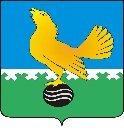 Ханты-Мансийский автономный округ - Юграмуниципальное образование городской округ Пыть-ЯхДУМА ГОРОДА ПЫТЬ-ЯХАседьмого созываРЕШЕНИЕО внесении изменений в решение Думы города Пыть-Яха от 04.09.2023 №191 «О дополнительной мере социальнойподдержки граждан, заключивших контракт о прохождении военной службы, направленных для выполнения задач в ходе специальной военной операции на территориях Украины, Донецкой Народной Республики, Луганской Народной Республики, Запорожской, Херсонской областей»	В соответствии с частью 5 статьи 20 Федерального закона от 06.10.2003    № 131-ФЗ «Об общих принципах организации местного самоуправления в Российской Федерации», пунктом 5 статьи 1 Федерального закона от 27.05.1998 № 76-ФЗ «О статусе военнослужащих», пунктом 2 статьи 6.1 Устава города  Пыть-Яха, Дума городаРЕШИЛА:	1. Внести в решение Думы города Пыть-Яха от 04.09.2023 №191 «О дополнительной мере социальной поддержки граждан, заключивших контракт о прохождении военной службы, направленных для выполнения задач в ходе специальной военной операции на территориях Украины, Донецкой Народной Республики, Луганской Народной Республики, Запорожской, Херсонской областей» изменения, изложив пункт 2 в новой редакции:	«2. Установить, что выплата, предусмотренная пунктом 1 настоящего решения, осуществляется гражданам Российской Федерации, направленным Военным комиссариатом городов Нефтеюганск и Пыть-Ях, Нефтеюганского района Ханты-Мансийского автономного округа - Югры для заключения контракта о прохождении военной службы в Вооруженных Силах Российской Федерации через Военный комиссариат Ханты-Мансийского автономного округа - Югры, пункт отбора на военную службу по контракту 3 разряда, г. Ханты-Мансийск, числящимся за муниципальным образованием город Пыть-Ях,  в порядке, установленном муниципальным нормативным правовым актом администрации города Пыть-Яха.».	2. Настоящее решение вступает в силу после его официального опубликования в печатном средстве массовой информации «Официальный вестник» и распространяется на граждан, заключивших контракт о прохождении военной службы с 01.03.2023.Председатель Думы города Пыть-Яха______________Д.П. Уреки«_____»______________2023 г.Главагорода Пыть-Яха________________А.Н. Морозов                     «_____»_______________2023 г.Главагорода Пыть-Яха________________А.Н. Морозов                     «_____»_______________2023 г.Главагорода Пыть-Яха________________А.Н. Морозов                     «_____»_______________2023 г.